1.Kompentensi: Rias Wajah AnimalMahasiswa dapat :Mendesign wajah karakter animal Melakukan aplikasi make up paintingMelakukan aplikasi tat arias rambut sesuai karakter2.Sub KompetensiMembuat design bentuk wajah harimau/macan/kucing/kelinciMengaplikasikan make up painting dengan rapi halus disesuaikan dengan harmoni warnaMembuat tata rambut sesuai wajah animal yang dibuatAlat/Instrumen/Aparatus/Bahan/Kosmetik:Alat yang diperlukanBahan yang diperlukanKosmetik yang diperlukanKeselamatan Kerja:1. Periksa seluruh alat yang akan digunakan, harus dalam kondisi  baik , bisa    dipergunakan     serta terjaga kebersihannya.2. Periksa kosmetik yang akan dipergunakan dengan mengecek tanggal kadaluarsa3. Alat dan kosmetik yang digunakan harus terjangkau saat melakukan    praktek/bekerja     4.   Mempergunaka jas lab dan sanitasi tangan sebelum bekerja     5.   Area kerja tidak terlalu sempit sehingga memudahkan untuk bergerak       6.  Selalu menjaga kebersihan area                                 7.Menggunakan sepatu yang nyaman untuk praktek8.Rambut yang panjang diikat yang rapi dan yang pendek disisir rapiLangkah Kerja:Menyiapkan area kerja, alat, kosmetik, bahan, lenan pada tempatnya. Mempersilahkan model untuk diriasMembersihkan wajah dengan kosmetik pembersih dan penyegar.Meratakan pelembab ke wajah dan leher.Membuat design bentuk wajah animal pada modelMeratakan sriwedari putih sebagai dasar make up ke seluruh wajah secara tipis merata menggunakan spon Mewarnai bagian design wajah sesuai rencana: mata, hidung, bibir kumis Menambahkan bahan materi lain: kumis, gliter Memberikan tata rambut sesuai karakter animalMemakai kostum animalLampiran: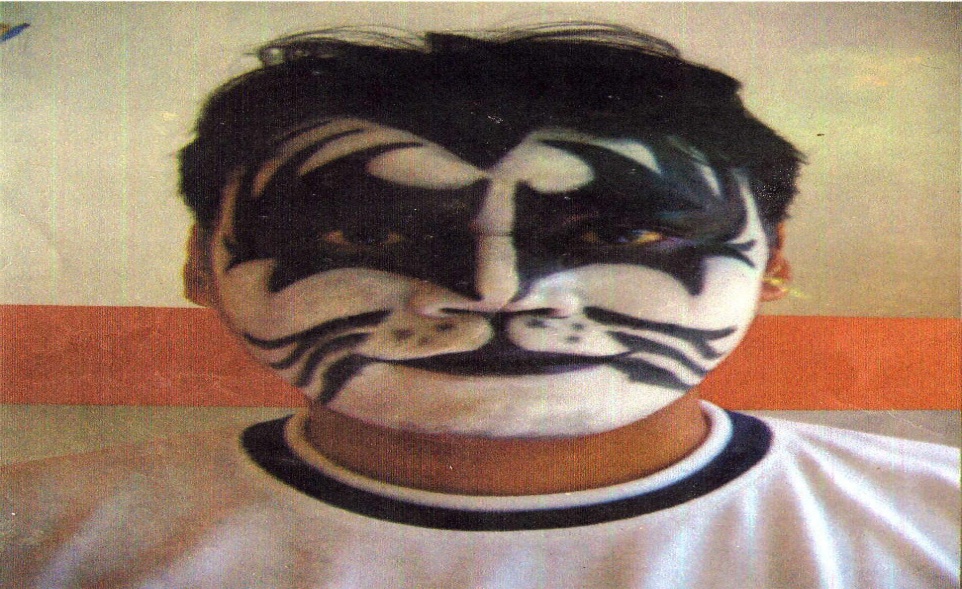 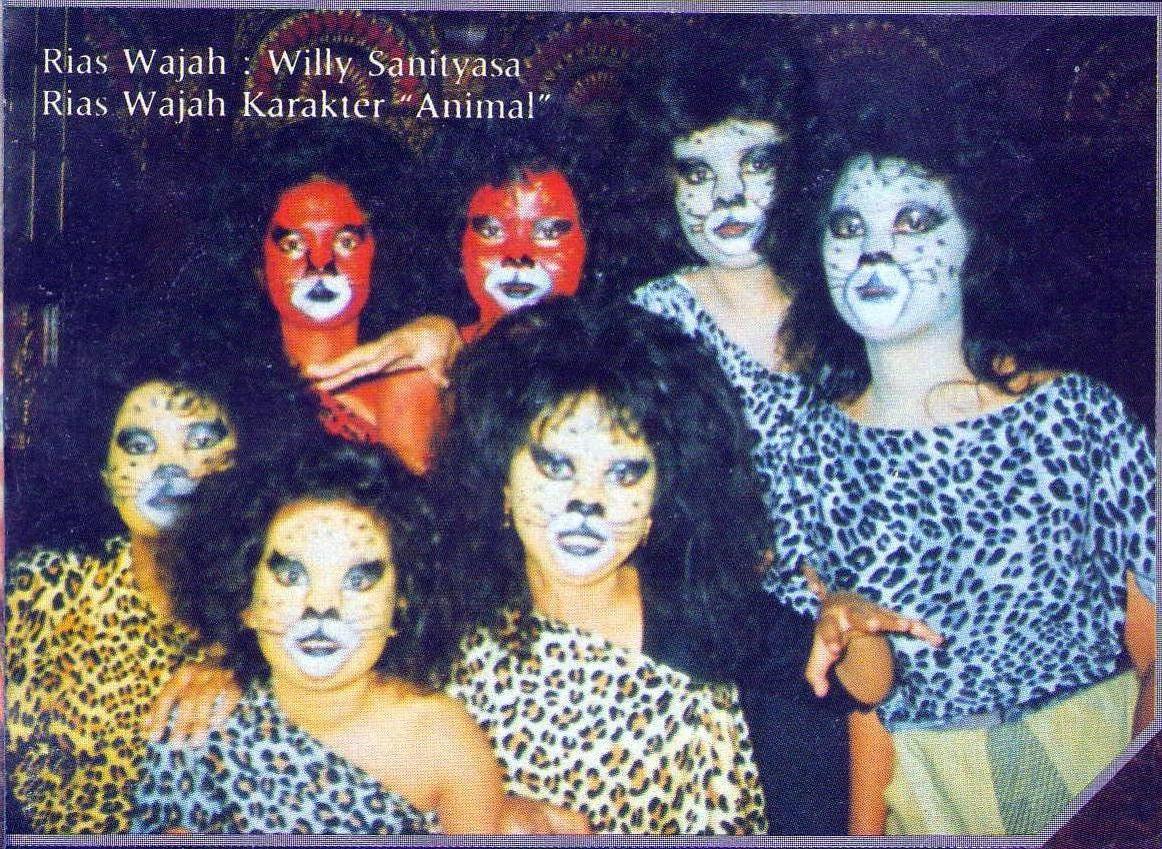 NoNama alatJumlahKegunaan1Kaca rias1 buahUntuk mengaca2Baki kosmetik1 buahUntuk menata alat dan bahan3Palet1 buahSebagai wadah sriwedari4Cawan bersekat1 buahSebagai wadah kosmetik5Kwas lengkap painting1 setUntuk melukis/merias/mewarnai6Spon / busa1 buahUntuk mengaplikasikan painting7Puff bedak1 buahUntuk mengaplikasikan bedakNoNama bahanJumlahKegunaan1KapassecukupnyaUntuk mengangkat kotoran kosmetik2TissusecukupnyaUntuk mengangkat kotoran kosmetik3Handuk kecil2 buahUntuk menutup rambut dan menutup dada4Hair bando1 buahAgar rambut tidak ke muka5Waslap/spon masker1 buahMengangkat kosmetikNoNama kosmetikJumlahKegunaan1Baby oilsecukupnyaUntuk membersihkan make up painting2CleansersecukupnyaUntuk membersihkan make up pada wajah dan leher3PenyegarsecukupnyaUntuk meringkas pori-pori kulit4PelembabsecukupnyaMenjaga kelembaban dan menghalangi masuknya racun kosmetik5Sriwedari  putihSecukupnyaUntuk mewarnai design wajah6Sriwedari merahSecukupnyaUntuk mewarnai design wajah7Sriwedari kuningSecukupnyaUntuk mewarnai design wajah8Sriwedari hitamSecukupnyaUntuk mewarnai design wajah10Sriwedari hijauSecukupnyaUntuk mewarnai design wajah11Sriwedari biruSecukupnyaUntuk mewarnai design wajah12Sriwedari goldSecukupnyaUntuk mewarnai design wajah13GliterSecukupnyaUntuk mewarnai design wajah14Lem bulu mataSecukupnyaMenempelkan bulu mata palsu/kumis